16.04.2020 czwartek  Ptaki na podwórkuCele: Zapoznanie dzieci z ptakami, które można spotkać w gospodarstwie rolnym1. Dzieci oglądają obrazki ptaków, podaja ich nazwy a następnie łączą ptaki z ich dziećmi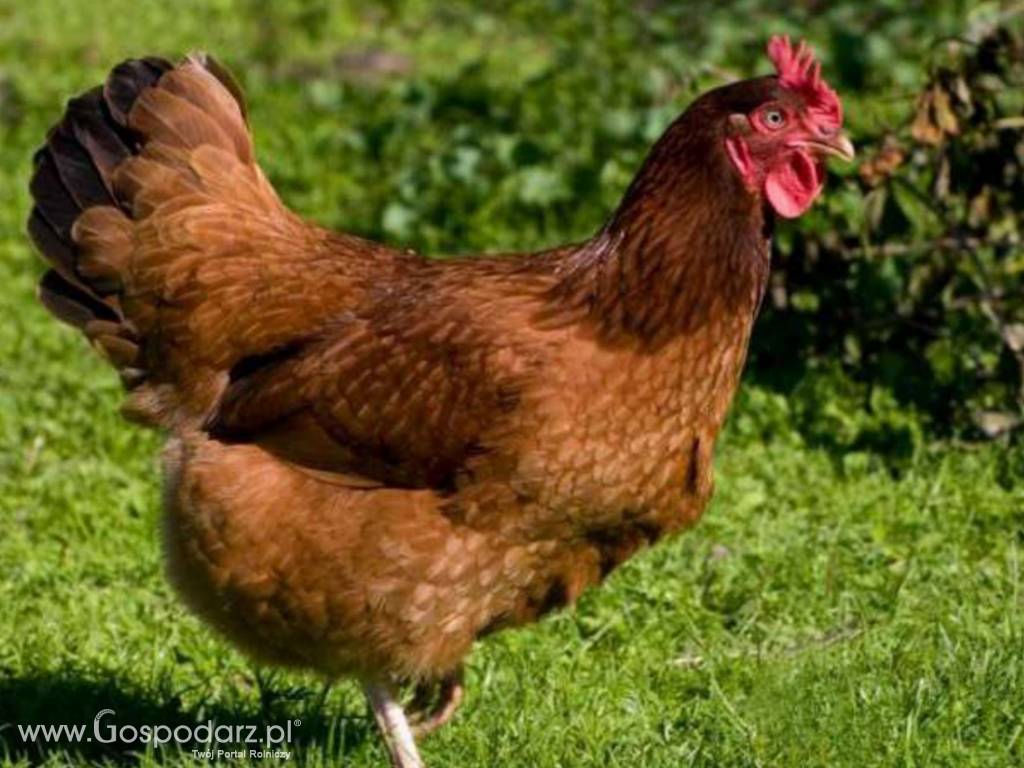 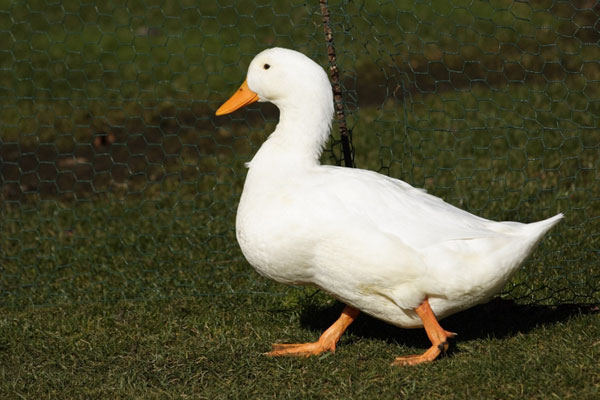 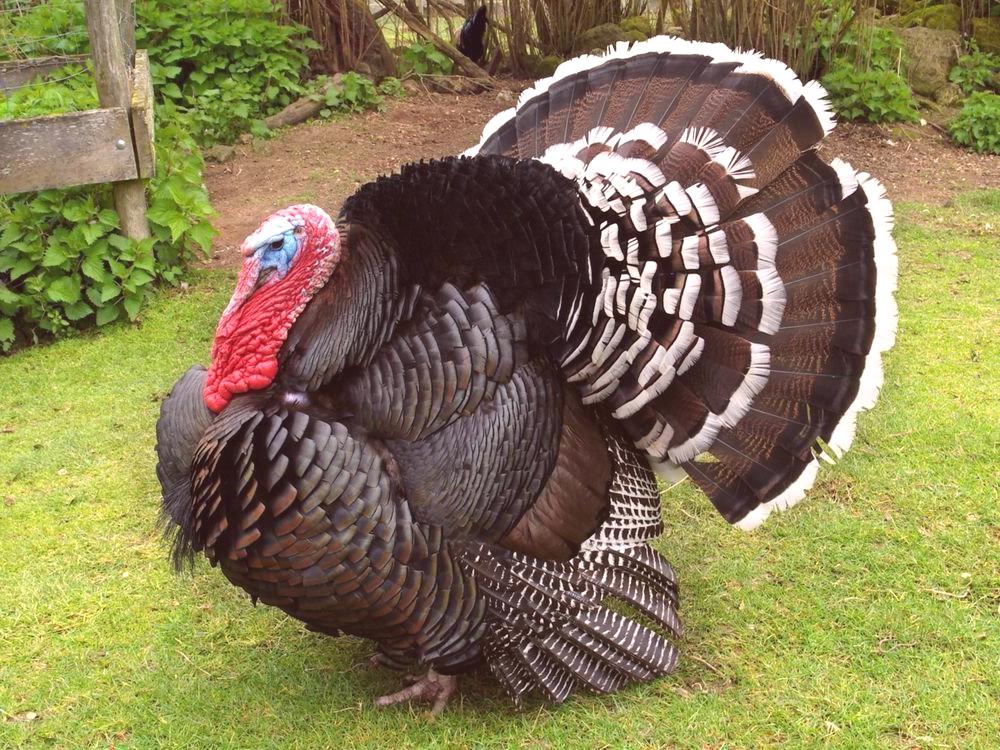 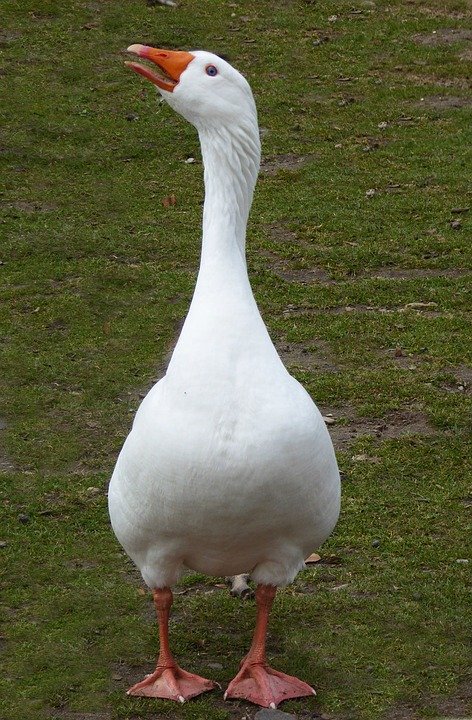 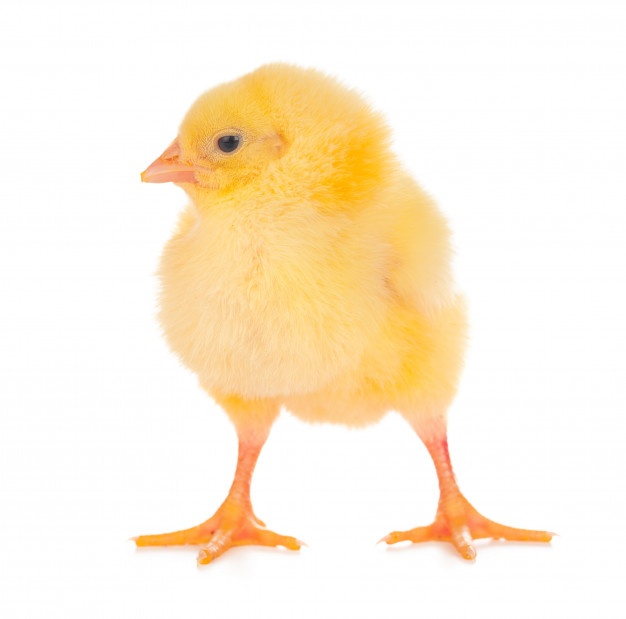 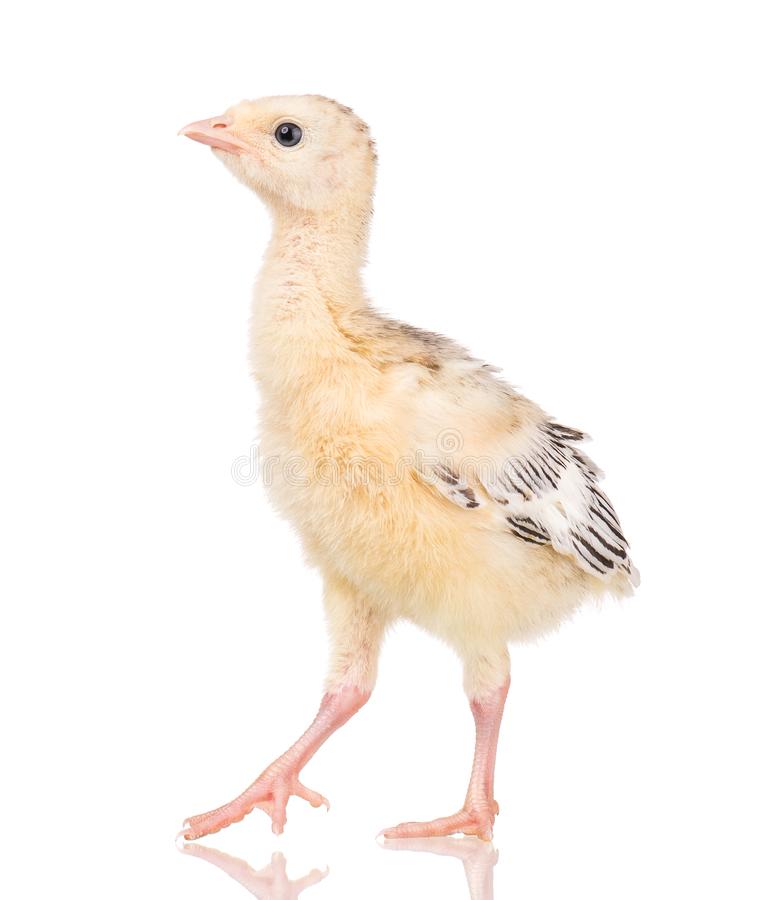 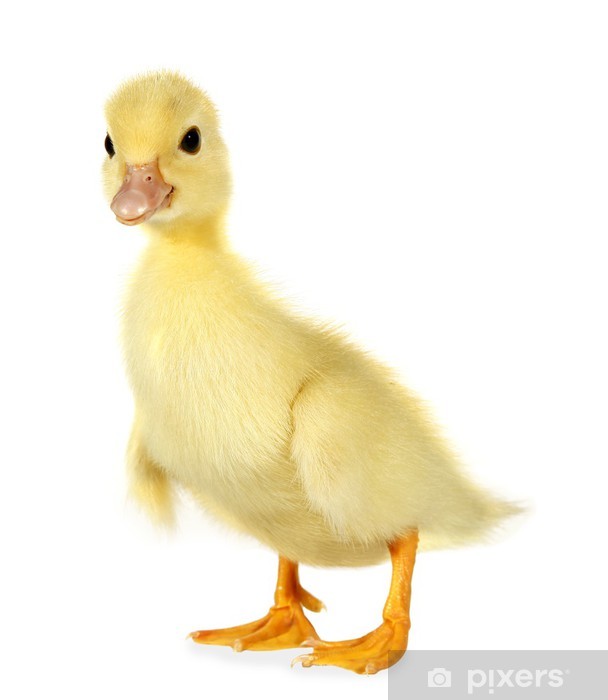 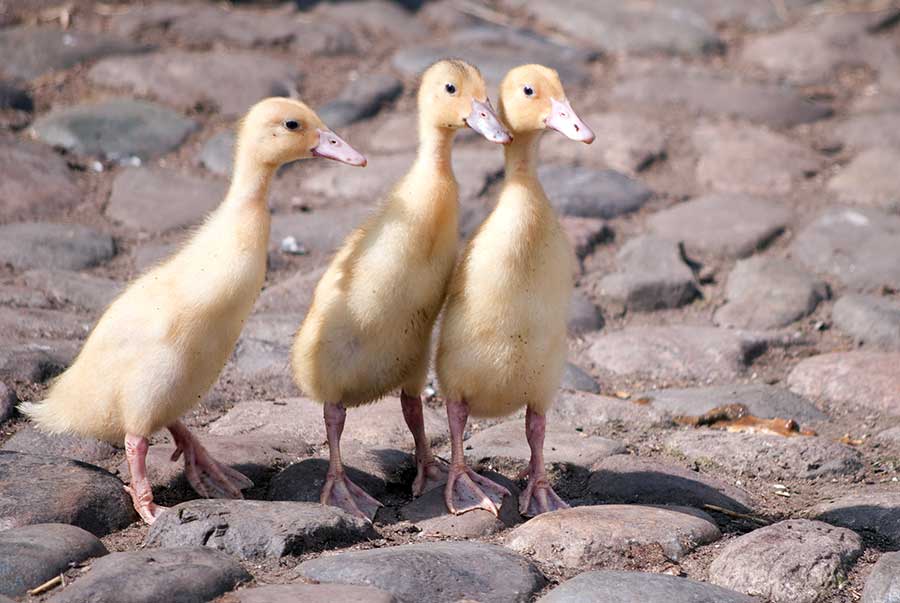 2. Zapoznanie dzieci z piosenka Stary Donald…. https://www.youtube.com/watch?v=KITSIpt5GzA3.  Zapoznanie ze znakiem graficznym głoski J – ozdabianie głoski. Wymienianie przez dzieci słów rozpoczynających się na głoskę J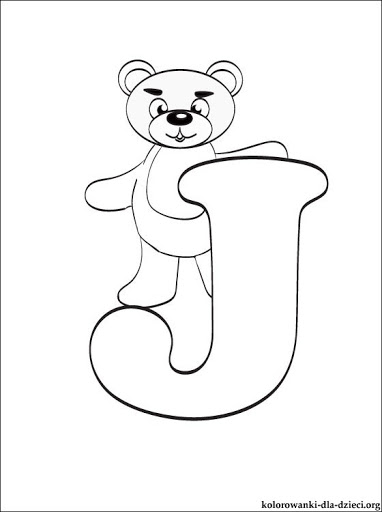 